2019 血液病学主治医师专业实践能力大纲标*为内科学专业实践能力考核内容单元细目一、贫血缺铁性贫血*巨幼细胞贫血再生障碍性贫血慢性疾病性贫血二、溶血性贫血G6PD 缺乏症遗传性球形细胞增多症血红蛋白病自身免疫性溶血性贫血*阵发性睡眠性血红蛋白尿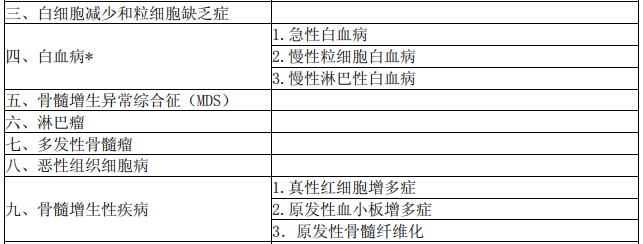 十、脾功能亢进十一、出血性疾病过敏性紫癜特发性血小板减少性紫癜（ITP）*血友病血栓性血小板减少性紫癜弥漫性血管内凝血（DIC）